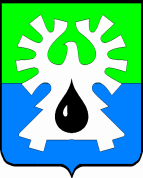 МУНИЦИПАЛЬНОЕ ОБРАЗОВАНИЕ ГОРОД УРАЙХАНТЫ-МАНСИЙСКИЙ АВТОНОМНЫЙ ОКРУГ - ЮГРА  ДУМА ГОРОДА УРАЙ РЕШЕНИЕ от 19 февраля 2015                                                                                            № 3О внесении изменений в бюджет городского округа город Урай на 2015 год и плановый период 2016 и 2017 годовРассмотрев представленный главой администрации города Урай проект решения Думы города Урай «О внесении изменений в бюджет городского округа город Урай на 2015 год и плановый период 2016 и 2017 годов», Дума города Урай решила:1. Внести в решение Думы города Урай от 22.12.2014 №73 «О бюджете городского округа город Урай на 2015 год и плановый период 2016 и 2017 годов» следующие изменения:В статье 1:в части 1:а) в пункте первом цифры «2 676 378,7» заменить цифрами«2 677 438,0», слова «приложению №1» заменить «словами «приложениям №1, 1.1»;б) в пункте втором цифры «2 704 454,1» заменить цифрами «2 798 098,4»;     	в) в пункте третьем цифры  «28 075,4» заменить цифрами «120 660,4»;	г) в пункте четвертом цифры   «60 285,4» заменить цифрами «81 525,4»;в части 3:а) в пункте четвертом цифры   «97 009,6» заменить цифрами «118 249,6», цифры «132 672,7» заменить цифрами «153 912,7».В статье 4 в части 1:а) в пункте первом слова «приложению №6» заменить словами «приложениям №6, 6.1»; б) в пункте втором слова «приложению №7» заменить словами «приложениям №7, 7.1»;в части 2:а) в пункте первом слова «приложению №8» заменить словами «приложениям №8, 8.1»; б) в пункте втором слова «приложению №9» заменить словами «приложениям №9, 9.1»; в части 3:а) в пункте первом слова «приложению №10» заменить словами «приложениям №10, 10.1»; б) в пункте втором слова «приложению №11» заменить словами «приложениям №11, 11.1»; в части 4:а) в пункте первом слова «приложению №12» заменить словами «приложениям №12, 12.1»; б) в пункте втором слова «приложению №13» заменить словами «приложениям №13, 13.1»; в пункте первом части 6:а) в подпункте «в» слова «приложению №16» заменить словами «приложениям №16, 16.1»; б) в подпункте «г» слова «приложению №17» заменить словами «приложениям №17, 17.1». В статье 6 а) части 5 слова «приложению №22» заменить словами «приложениям №22, 22.1»; б) части 6 слова «приложению №23» заменить словами «приложениям №23, 23.1». Часть 2 статьи 7 дополнить словами: «согласно приложению №24».Дополнить приложениями 1.1, 6.1, 7.1, 8.1, 9.1, 10.1, 11.1, 12.1, 13.1, 16.1, 17.1, 22.1, 23.1, 24 следующего содержания:Приложение 1.1.к решению Думы города Урай от 22.12.2014 №73 «О бюджетегородского округа город Урай на2015 год и плановый период 2016 и 2016 годов»Изменения доходов бюджета городского округа город Урай на 2015 годтыс.рублейПриложение 16.1.к решению Думы города Урай  от 22.12.2014 №73 «О бюджетегородского округа город Урай на2015 год и плановый период 2016 и 2017 годов»Изменения субсидии на софинансирование расходов,                                                                                                                                                предоставляемые бюджету города Урай на 2015 годтыс.рублейПриложение 17.1.к решению Думы города Урай  от 22.12.2014 №73 «О бюджетегородского округа город Урай на2015 год и плановый период 2016 и 2017 годов»Изменения иных межбюджетных трансфертов,                                                                                  предоставляемых бюджету города Урай на 2015 годтыс.рублейПриложение 22.1.к решению Думы города Урай  от 22.12.2014 №73 «О бюджетегородского округа город Урай на2015 год и плановый период 2016 и 2017 годов»ИЗМЕНЕНИЯ ИСТОЧНИКОВВНУТРЕННЕГО ФИНАНСИРОВАНИЯ ДЕФИЦИТА БЮДЖЕТАГОРОДСКОГО ОКРУГА ГОРОД УРАЙ на 2014 год и плановый период 2015 и 2016 годов тыс.рублей Приложение 23.1.к решению Думы города Урай  от 22.12.2014 №73 «О бюджетегородского округа город Урай на                                                                   2015 год и плановый период 2016                                                                                                    и 2017 годов»ИЗМЕНЕНИЯ ПРОГРАММЫмуниципальных внутренних заимствованийгородского округа Урай  на 2015 год и плановый период 2016-2017 годы											      тыс.руб.Приложение 24к решению Думы города Урайот 22.12.2014 №73 «О бюджетегородского округа город Урай на                                                                   2015 год и плановый период 2016                                                                                                    и 2017 годов»Корректировка расходов на сумму неиспользованных в 2014 году остатков на счете местного бюджета                 тыс.рублей2. Настоящее решение вступает в силу после опубликования в газете «Знамя».Наименование показателяКод бюджетной классификацииСумма 123НАЛОГОВЫЕ И НЕНАЛОГОВЫЕ ДОХОДЫ000 1 00 00000 00 0000 0000,0НАЛОГИ НА ИМУЩЕСТВО000 1 06 00000 00 0000 0000,0Земельный налог000 1 06 06000 00 0000 1100,0Земельный налог, взимаемый по ставкам, установленным в соответствии с подпунктом 1 пункта 1 статьи 394 Налогового кодекса Российской Федерации000 1 06 06010 00 0000 110-3 103,4 - земельный налог взимаемый по ставкам, установленным в соответствии с подпунктом 1 пункта 1 статьи 394 Налогового кодекса Российской Федерации и применяемым к объектам налогообложения, расположенным в границах городских округов000 1 06 06012 04 0000 110-3 103,4Земельный налог, взимаемый по ставкам, установленным в соответствии с подпунктом 2 пункта 1 статьи 394 Налогового кодекса Российской Федерации000 1 06 06020 00 0000 110-13 873,5 -земельный налог, взимаемый по ставкам, установленным в соответствии с подпунктом 2 пункта 1 статьи 394 Налогового кодекса Российской Федерации и применяемым к объектам налогообложения, расположенным в границах городских округов000 1 06 06022 04 0000 110-13 873,5Земельный налог с организаций000 1 06 06030 03 0000 110+ 11 442,4 - земельный налог с организаций, обладающих земельным участком, расположенным в границах городских округов000 1 06 06032 04 0000 110+ 11 442,4Земельный налог с физических лиц000 1 06 06040 00 0000 110+5 534,5 -земельный налог с физических лиц, обладающих земельным участком, расположенным в границах городских округов000 1 06 06042 04 0000 110+5 534,5БЕЗВОЗМЕЗДНЫЕ ПОСТУПЛЕНИЯ000 2 00 00000 00 0000 000+1 059,3Безвозмездные поступления от других бюджетов бюджетной системы Российской Федерации000 2 02 00000 00 0000 000+1 059,3СУБСИДИИ БЮДЖЕТАМ БЮДЖЕТНОЙ СИСТЕМЫ РОССИЙСКОЙ ФЕДЕРАЦИИ (МЕЖБЮДЖЕТНЫЕ СУБСИДИИ)               000 2 02 02000 00 0000 151+ 244,9Прочие субсидии000 2 02 02999 00 0000 151+ 244,9 - прочие субсидии бюджетам городских округов000 2 02 02999 04 0000 151+ 244,9СУБВЕНЦИИ БЮДЖЕТАМ СУБЪЕКТОВ РОССИЙСКОЙ ФЕДЕРАЦИИ И МУНИЦИПАЛЬНЫХ ОБРАЗОВАНИЙ                000 2 02 03000 00 0000 1510,0Субвенции местным бюджетам на выполнение передаваемых полномочий субъектов Российской Федерации000 2 02 03024 00 0000 151+ 30 241,0- субвенции бюджетам городских округов на выполнение передаваемых полномочий субъектов Российской Федерации000 2 02 03024 04 0000 151+ 30 241,0Субвенции бюджетам муниципальных образований на компенсацию части родительской платы за содержание ребенка в государственных и муниципальных образовательных учреждениях, реализующих основную общеобразовательную программу дошкольного образования 000 2 02 03029 00 0000 151-30 241,0 - субвенции бюджетам городских округов на компенсацию части родительской платы за содержание ребенка в муниципальных образовательных учреждениях, реализующих основную общеобразовательную программу дошкольного образования 000 2 02 03029 04 0000 151-30 241,0ИНЫЕ МЕЖБЮДЖЕТНЫЕ ТРАНСФЕРТЫ000 2 02 04000 00 0000 151+ 814,4- прочие межбюджетные трансферты, передаваемые бюджетам городских округов000 2 02 04999 04 0000 151+ 814,4ИТОГО ДОХОДОВ+1 059,3№ п.п.Наименование субсидииСумма на год1237.Субсидия окружного бюджета по государственной программе "Социальная поддержка жителей Ханты-Мансийского автономного округа – Югры на 2014 – 2020 годы":                        + 244,9   7.1подпрограмма "Дети Югры" (на оплату стоимости питания детям школьного возраста в оздоровительных лагерях с детским пребыванием детей)                       + 244,9   ВСЕГО субсидий:                 + 244,9   окружной бюджет                       +244,9   федеральный бюджет                              -    № п.п.Наименование иных межбюджетных трансфертовСумма на 2015 год3.Иные межбюджетные трансферты окружного бюджета на финансирование наказов избирателей депутатам Думы Ханты-Мансийского автономного округа - Югры+ 814,4ВСЕГО иных межбюджетных трансфертов+ 814,4окружной бюджет+ 814,4федеральный бюджет0,0Код бюджетной классификацииНаименование кода группы,    
вида источника финансирования дефицитов бюджетов, кода классификаций операций сектора государственного управления, относящихся к источникам финансирования дефицитов бюджетов Российской ФедерацииСумма(тыс. руб.)Сумма(тыс. руб.)Сумма(тыс. руб.)Код бюджетной классификацииНаименование кода группы,    
вида источника финансирования дефицитов бюджетов, кода классификаций операций сектора государственного управления, относящихся к источникам финансирования дефицитов бюджетов Российской Федерации20152016201712345000 01 02 00 00 00 0000 000Кредиты кредитных организаций в валюте Российской Федерации+21 240,00,00,0000 01 02 00 00 04 0000 710Получение кредитов от кредитных организаций бюджетов городских округов в валюте Российской Федерации+21 240,0+21 240,0+21 240,0000 01 02 00  00 04 0000 810Погашение бюджетом городского округа  кредитов от кредитных организаций в валюте Российской Федерации0,0+21 240,0+21 240,0000 01 03 00 00 00 0000 000Бюджетные кредиты от других бюджетов бюджетной системы Российской Федерации-490,00,00,0000 01 03 01 00 04 0000 710Получение  кредитов  от   других   бюджетов бюджетной  системы   Российской Федерации  бюджетом городских округов в  валюте  Российской   Федерации0,00,00,0000 01 03 01 00 04 0000 810Погашение  бюджетом городского округа   кредитов  от   других   бюджетов бюджетной  системы   Российской Федерации    в  валюте  Российской   Федерации+490,00,00,0000 01 03 01 00 04 0000 710Получение  кредитов  от   других   бюджетов бюджетной  системы   Российской Федерации  бюджетом городских округов в  валюте  Российской   Федерации  (бюджетные кредиты на пополнение остатков средств на счетах местных)0,00,00,0000 01 03 01 00 04 0000 810Погашение  бюджетом городского округа   кредитов  от   других   бюджетов бюджетной  системы   Российской Федерации    в  валюте  Российской   Федерации (бюджетные кредиты на пополнение остатков средств на счетах местных)0,00,00,0000 01 05 02 00 00 0000 000Изменение прочих остатков средств бюджетов+71 835,00,00,0000 01 05 02 01 04 0000 510 Увеличение прочих остатков денежных средств бюджетов+22 299,3+21 240,0-79 222,7000 01 05 02 01 04 0000 610Уменьшение прочих остатков денежных средств бюджетов+94 134,3+21 240,0-79 222,7Всего источников           
внутреннего финансирования 
дефицита бюджета           +92  585,0-36 724,2-35 663,1Показатели201520162017Кредиты  кредитных организаций                                +21 240,00,00,0привлечение+21 240,0+21 240,0+21 240,0погашение0,0+21 240,0+21 240,0Кредиты  от   других   бюджетов бюджетной  системы   -490,00,00,0привлечение 0,00,00,0погашение+490,00,00,0Кредиты  от   других   бюджетов бюджетной  системы   (бюджетные кредиты на пополнение остатков средств на счетах местных бюджетов)0,00,00,0привлечение 0,00,00,0погашение0,00,00,0Всего+20 750,00,00,0№ п.п.Наименование программы, объекта, мероприятийНаименование программы, объекта, мероприятий Остатки неиспользованных средств, в том числе за счет  Остатки неиспользованных средств, в том числе за счет  Остатки неиспользованных средств, в том числе за счет  Остатки неиспользованных средств, в том числе за счет  Остатки неиспользованных средств, в том числе за счет № п.п.Наименование программы, объекта, мероприятийНаименование программы, объекта, мероприятийВсегофедерального бюджета окружного бюджетаОАО "Нефтяная компания "Лукойл"местного бюджетаПолучатель: Администрация города УрайПолучатель: Администрация города УрайПолучатель: Администрация города УрайПолучатель: Администрация города УрайПолучатель: Администрация города УрайПолучатель: Администрация города УрайПолучатель: Администрация города УрайПолучатель: Администрация города Урай1.Выполнение работ по устройству эвакуационных выходов из нежилого помещения Выполнение работ по устройству эвакуационных выходов из нежилого помещения 244,40,00,00,0244,42.Муниципальная программа "Совершенствование и развитие сети автомобильных дорог местного значения в границах города Урай" на 2011-2015 годыМуниципальная программа "Совершенствование и развитие сети автомобильных дорог местного значения в границах города Урай" на 2011-2015 годы301,00,00,00,0301,03.Муниципальная программа "Повышение безопасности дорожного движения в городе Урай" на 2013-2017 годыМуниципальная программа "Повышение безопасности дорожного движения в городе Урай" на 2013-2017 годы98,80,00,00,098,84.Муниципальная программа "Стимулирование жилищного строительства на территории города Урай на 2013-2015 годы" (государственная программа                         "Обеспечение доступным и комфортным жильем жителей Ханты-Мансийского автономного округа -Югры в 2014-2020 годах"  подпрограммы "Содействие развитию жилищного строительства")Муниципальная программа "Стимулирование жилищного строительства на территории города Урай на 2013-2015 годы" (государственная программа                         "Обеспечение доступным и комфортным жильем жителей Ханты-Мансийского автономного округа -Югры в 2014-2020 годах"  подпрограммы "Содействие развитию жилищного строительства")7 756,20,00,00,07 756,25.Муниципальная программа "Обеспечение жильем молодых семей и молодых учителей" на 2013 -2015 годы (государственная программа "Обеспечение доступным и комфортным жильем жителей Ханты-Мансийского автономного округа – Югры в 2014 – 2020 годах"подпрограмма "Обеспечение жильем молодых семей" федеральной целевой программы "Жилище" на 2011 2015 годы) Муниципальная программа "Обеспечение жильем молодых семей и молодых учителей" на 2013 -2015 годы (государственная программа "Обеспечение доступным и комфортным жильем жителей Ханты-Мансийского автономного округа – Югры в 2014 – 2020 годах"подпрограмма "Обеспечение жильем молодых семей" федеральной целевой программы "Жилище" на 2011 2015 годы) 201,30,00,00,0201,36.Муниципальная программа «Культура города Урай» на 2012-2016 годыМуниципальная программа «Культура города Урай» на 2012-2016 годы1 969,10,00,01 969,10,0Всего по получателю администрация города Урай:Всего по получателю администрация города Урай:Всего по получателю администрация города Урай:10 570,80,00,01 969,18 601,7Администрация города Урай (получатель МКУ "Управление жилищно-коммунального хозяйства города Урай")Администрация города Урай (получатель МКУ "Управление жилищно-коммунального хозяйства города Урай")Администрация города Урай (получатель МКУ "Управление жилищно-коммунального хозяйства города Урай")Администрация города Урай (получатель МКУ "Управление жилищно-коммунального хозяйства города Урай")Администрация города Урай (получатель МКУ "Управление жилищно-коммунального хозяйства города Урай")Администрация города Урай (получатель МКУ "Управление жилищно-коммунального хозяйства города Урай")Администрация города Урай (получатель МКУ "Управление жилищно-коммунального хозяйства города Урай")Администрация города Урай (получатель МКУ "Управление жилищно-коммунального хозяйства города Урай")Муниципальная программа "Обеспечение градостроительной деятельности на территории города Урай" на 2015-2017 годы подпрограмма "Благоустройство и озеленение города Урай"Муниципальная программа "Обеспечение градостроительной деятельности на территории города Урай" на 2015-2017 годы подпрограмма "Благоустройство и озеленение города Урай"Муниципальная программа "Обеспечение градостроительной деятельности на территории города Урай" на 2015-2017 годы подпрограмма "Благоустройство и озеленение города Урай"Муниципальная программа "Обеспечение градостроительной деятельности на территории города Урай" на 2015-2017 годы подпрограмма "Благоустройство и озеленение города Урай"Муниципальная программа "Обеспечение градостроительной деятельности на территории города Урай" на 2015-2017 годы подпрограмма "Благоустройство и озеленение города Урай"Муниципальная программа "Обеспечение градостроительной деятельности на территории города Урай" на 2015-2017 годы подпрограмма "Благоустройство и озеленение города Урай"Муниципальная программа "Обеспечение градостроительной деятельности на территории города Урай" на 2015-2017 годы подпрограмма "Благоустройство и озеленение города Урай"Муниципальная программа "Обеспечение градостроительной деятельности на территории города Урай" на 2015-2017 годы подпрограмма "Благоустройство и озеленение города Урай"1.Выполнение работ по обустройству и содержанию новогодних городков Выполнение работ по обустройству и содержанию новогодних городков 825,00,00,00,0825,02.Выполнение работ по монтажу, демонтажу новогодней иллюминации.Выполнение работ по монтажу, демонтажу новогодней иллюминации.675,60,00,00,0675,6Итого по программе:Итого по программе:Итого по программе:1 500,60,00,00,01 500,61.Ремонт муниципальных квартир по решению суда по адресу: м-он Лесной, дом 113Ремонт муниципальных квартир по решению суда по адресу: м-он Лесной, дом 113100,00,00,00,0100,0Всего по получателю МКУ "Управление жилищно-коммунального хозяйства города Урай"Всего по получателю МКУ "Управление жилищно-коммунального хозяйства города Урай"Всего по получателю МКУ "Управление жилищно-коммунального хозяйства города Урай"1 600,60,00,00,01 600,6Администрация города Урай (получатель МКУ "Управление градостроительства, землепользования и природопользования города Урай")Администрация города Урай (получатель МКУ "Управление градостроительства, землепользования и природопользования города Урай")Администрация города Урай (получатель МКУ "Управление градостроительства, землепользования и природопользования города Урай")Администрация города Урай (получатель МКУ "Управление градостроительства, землепользования и природопользования города Урай")Администрация города Урай (получатель МКУ "Управление градостроительства, землепользования и природопользования города Урай")Администрация города Урай (получатель МКУ "Управление градостроительства, землепользования и природопользования города Урай")Администрация города Урай (получатель МКУ "Управление градостроительства, землепользования и природопользования города Урай")Администрация города Урай (получатель МКУ "Управление градостроительства, землепользования и природопользования города Урай")1.Муниципальная программа "Стимулирование жилищного строительства на территории города Урай на 2013-2015 годы"Муниципальная программа "Стимулирование жилищного строительства на территории города Урай на 2013-2015 годы"137,90,00,00,0137,92.Муниципальная программа                              " Обеспечение градостроительной деятельности на территории города Урай" на 2015-2017 годы подпрограмма "Управление земельными ресурсами"Муниципальная программа                              " Обеспечение градостроительной деятельности на территории города Урай" на 2015-2017 годы подпрограмма "Управление земельными ресурсами"27,90,00,00,027,93.Муниципальная программа "Обустройство городских лесов города Урай на 2009-2018 годы"Муниципальная программа "Обустройство городских лесов города Урай на 2009-2018 годы"93,00,00,00,093,0ВСЕГО по получателю МКУ "Управление градостроительства, землепользования и природопользования города Урай" ВСЕГО по получателю МКУ "Управление градостроительства, землепользования и природопользования города Урай" ВСЕГО по получателю МКУ "Управление градостроительства, землепользования и природопользования города Урай" 258,80,00,00,0258,8Администрация города Урай (получатель МКУ "Управление материально-технического обеспечения города Урай")Администрация города Урай (получатель МКУ "Управление материально-технического обеспечения города Урай")Администрация города Урай (получатель МКУ "Управление материально-технического обеспечения города Урай")Администрация города Урай (получатель МКУ "Управление материально-технического обеспечения города Урай")Администрация города Урай (получатель МКУ "Управление материально-технического обеспечения города Урай")Администрация города Урай (получатель МКУ "Управление материально-технического обеспечения города Урай")Администрация города Урай (получатель МКУ "Управление материально-технического обеспечения города Урай")Администрация города Урай (получатель МКУ "Управление материально-технического обеспечения города Урай")1.Выполнение ремонтных работ нежилых помещений в здании администрации города УрайВыполнение ремонтных работ нежилых помещений в здании администрации города Урай702,70,00,00,0702,7ВСЕГО по получателю МКУ "Управление материально-технического обеспечения города Урай" ВСЕГО по получателю МКУ "Управление материально-технического обеспечения города Урай" ВСЕГО по получателю МКУ "Управление материально-технического обеспечения города Урай" 702,70,00,00,0702,7Администрация города Урай (получатель МКУ "Управление капитального строительства города Урай")Администрация города Урай (получатель МКУ "Управление капитального строительства города Урай")Администрация города Урай (получатель МКУ "Управление капитального строительства города Урай")Администрация города Урай (получатель МКУ "Управление капитального строительства города Урай")Администрация города Урай (получатель МКУ "Управление капитального строительства города Урай")Администрация города Урай (получатель МКУ "Управление капитального строительства города Урай")Администрация города Урай (получатель МКУ "Управление капитального строительства города Урай")Администрация города Урай (получатель МКУ "Управление капитального строительства города Урай")1.Муниципальная программа "Капитальный ремонт и реконструкция систем коммунальной инфраструктуры города Урай на 2014-2020 годы" (Государственная программа "Развитие жилищно-коммунального комплекса и повышение энергетической эффективности в Ханты-Мансийском автономном округе – Югре на 2014 – 2020 годы" подпрограммы "Создание условий для обеспечения качественными коммунальными услугами" (Реконструкция канализационных очистных сооружений)Муниципальная программа "Капитальный ремонт и реконструкция систем коммунальной инфраструктуры города Урай на 2014-2020 годы" (Государственная программа "Развитие жилищно-коммунального комплекса и повышение энергетической эффективности в Ханты-Мансийском автономном округе – Югре на 2014 – 2020 годы" подпрограммы "Создание условий для обеспечения качественными коммунальными услугами" (Реконструкция канализационных очистных сооружений)944,40,00,00,0944,42.Муниципальная программа "Модернизация здравоохранения муниципального образования городской округ город Урай" на 2013-2017 годы (Государственная программа "Развитие здравоохранения Ханты-Мансийского автономного округа – Югры" на 2014 – 2020 годы подпрограмма "Территориальное планирование учреждений здравоохранения Ханты-Мансийского автономного округа – Югры") Муниципальная программа "Модернизация здравоохранения муниципального образования городской округ город Урай" на 2013-2017 годы (Государственная программа "Развитие здравоохранения Ханты-Мансийского автономного округа – Югры" на 2014 – 2020 годы подпрограмма "Территориальное планирование учреждений здравоохранения Ханты-Мансийского автономного округа – Югры") 13 800,80,00,011 197,12 603,73.Муниципальная программа "Стимулирование жилищного строительства на территории города Урай на 2013-2015 годы"Муниципальная программа "Стимулирование жилищного строительства на территории города Урай на 2013-2015 годы"2 495,50,00,02 495,50,04.Муниципальная программа "Развитие образования города Урай" на 2014-2018 годы подпрограмма "Обеспечение условий для реализации образовательных программ"Муниципальная программа "Развитие образования города Урай" на 2014-2018 годы подпрограмма "Обеспечение условий для реализации образовательных программ"1 725,00,00,01 725,00,05.Непрограммные расходы в области капитального строительства, реконструкции и капитального ремонтаНепрограммные расходы в области капитального строительства, реконструкции и капитального ремонта39,70,00,039,70,0Муниципальная программа "Развитие физической культуры и спорта в городе Урай" на 2013-2015 годы Муниципальная программа "Развитие физической культуры и спорта в городе Урай" на 2013-2015 годы Муниципальная программа "Развитие физической культуры и спорта в городе Урай" на 2013-2015 годы Муниципальная программа "Развитие физической культуры и спорта в городе Урай" на 2013-2015 годы Муниципальная программа "Развитие физической культуры и спорта в городе Урай" на 2013-2015 годы Муниципальная программа "Развитие физической культуры и спорта в городе Урай" на 2013-2015 годы Муниципальная программа "Развитие физической культуры и спорта в городе Урай" на 2013-2015 годы Муниципальная программа "Развитие физической культуры и спорта в городе Урай" на 2013-2015 годы 1. "Лыжная база в г.Урай" "Лыжная база в г.Урай"18 554,80,00,017 779,9774,92.Крытый катокКрытый каток2 386,10,00,02 386,10,03.Реконструкция дворца спорта  для детей и юношества "Старт" в городе Урай Реконструкция дворца спорта  для детей и юношества "Старт" в городе Урай 3 365,40,00,03 365,40,0Итого по программе:Итого по программе:Итого по программе:24 306,30,00,023 531,4774,9Муниципальная программа "Проектирование и строительство инженерных сетей коммунальной инфраструктуры в городе Урай" на 2014-2020 годыМуниципальная программа "Проектирование и строительство инженерных сетей коммунальной инфраструктуры в городе Урай" на 2014-2020 годыМуниципальная программа "Проектирование и строительство инженерных сетей коммунальной инфраструктуры в городе Урай" на 2014-2020 годыМуниципальная программа "Проектирование и строительство инженерных сетей коммунальной инфраструктуры в городе Урай" на 2014-2020 годыМуниципальная программа "Проектирование и строительство инженерных сетей коммунальной инфраструктуры в городе Урай" на 2014-2020 годыМуниципальная программа "Проектирование и строительство инженерных сетей коммунальной инфраструктуры в городе Урай" на 2014-2020 годыМуниципальная программа "Проектирование и строительство инженерных сетей коммунальной инфраструктуры в городе Урай" на 2014-2020 годыМуниципальная программа "Проектирование и строительство инженерных сетей коммунальной инфраструктуры в городе Урай" на 2014-2020 годы1.1.Магистральный хозяйственно-питьевой водовод "Горводозабор-микрорайон "Солнечный"-АЗС.II этап. 1 очередь 81,10,00,032,848,32.2.Жилой микрорайон Солнечный. Сети электроснабжения22,40,00,00,022,43.3.Жилой микрорайон Солнечный. Сети водоснабжения261,30,00,00,0261,3Итого по программе:Итого по программе:Итого по программе:364,80,00,032,8332,0Муниципальная программа " Обеспечение градостроительной деятельности на территории города Урай" на 2015-2017 годы подпрограмма "Благоустройство и озеленение города Урай"Муниципальная программа " Обеспечение градостроительной деятельности на территории города Урай" на 2015-2017 годы подпрограмма "Благоустройство и озеленение города Урай"Муниципальная программа " Обеспечение градостроительной деятельности на территории города Урай" на 2015-2017 годы подпрограмма "Благоустройство и озеленение города Урай"Муниципальная программа " Обеспечение градостроительной деятельности на территории города Урай" на 2015-2017 годы подпрограмма "Благоустройство и озеленение города Урай"Муниципальная программа " Обеспечение градостроительной деятельности на территории города Урай" на 2015-2017 годы подпрограмма "Благоустройство и озеленение города Урай"Муниципальная программа " Обеспечение градостроительной деятельности на территории города Урай" на 2015-2017 годы подпрограмма "Благоустройство и озеленение города Урай"Муниципальная программа " Обеспечение градостроительной деятельности на территории города Урай" на 2015-2017 годы подпрограмма "Благоустройство и озеленение города Урай"Муниципальная программа " Обеспечение градостроительной деятельности на территории города Урай" на 2015-2017 годы подпрограмма "Благоустройство и озеленение города Урай"1.1.Благоустройство комплекса "Аллея новобрачных" в г.Урай 65,50,00,00,565,02.2.Благоустройство территории многоквартирных малоэтажных жилых домов в микрорайоне Лесной города Урай120,60,00,0120,60,03.3.Благоустройство придомовой территории каре жилых домов №№77,78 мкр.2, жилого дома №10, мкр.1504,10,00,0504,10,0Итого по программе:Итого по программе:Итого по программе:690,20,00,0625,265,0Всего по получателю МКУ "Управление капитального строительства города Урай"Всего по получателю МКУ "Управление капитального строительства города Урай"Всего по получателю МКУ "Управление капитального строительства города Урай"44 366,70,00,039 646,74 720,0Итого по администрации: Итого по администрации: Итого по администрации: 57 499,60,00,041 615,815 883,8ВСЕГО по остаткам:ВСЕГО по остаткам:ВСЕГО по остаткам:57 499,60,00,041 615,815 883,8Глава города Урай                                                                      А.Г. Забозлаев Глава города Урай                                                                      А.Г. Забозлаев Глава города Урай                                                                      А.Г. Забозлаев Глава города Урай                                                                      А.Г. Забозлаев Глава города Урай                                                                      А.Г. Забозлаев Глава города Урай                                                                      А.Г. Забозлаев Глава города Урай                                                                      А.Г. Забозлаев Глава города Урай                                                                      А.Г. Забозлаев 